Anexo V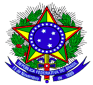 MINISTÉRIO DA EDUCAÇÃOSECRETARIA DE EDUCAÇÃO PROFISSIONAL E TECNOLÓGICAINSTITUTO FEDERAL DE EDUCAÇÃO, CIÊNCIA E TECNOLOGIA DO SUL DE MINAS GERAISEDITAL  126/2019MODELO DE PROJETO(TÍTULO DO PROJETO)< Grande área, área e subárea de conhecimento><Data><Local/UF>INFORMAÇÕES GERAISTítulo do projeto:Coordenador:Telefone/celular:E-mail:Lattes:DiscentesLocal de Execução:Período de Execução:Início:Término:1. ANTECEDENTES E JUSTIFICATIVAPOR QUE ESTE PROJETO É IMPORTANTE? POR QUE FAZER? PARA QUE FAZER? QUAIS AS QUESTÕES A SEREM RESOLVIDAS?Demonstrar a relevância do estudo em questão.Que contribuições o projeto trará para a compreensão, a intervenção ou a solução do problema.E se há relevância para as áreas de tecnologia e de inovação, e se poderá gerar um produto ou processo ao final.2. REFERENCIAL TEÓRICOO QUE FOI ESCRITO SOBRE O TEMA?É o embasamento teórico do projeto, o que vai fundamentá-lo.Descrever o que já foi feito na área específica.3. OBJETIVOSO QUE PRETENDO DESENVOLVER?Deve esclarecer o que se pretende atingir com a realização do trabalho de pesquisa, com a implementação do projeto. Deve ser explicitado por verbos no infinitivo: determinar, estabelecer, estudar, analisar, comparar, introduzir, elucidar, explicar, contrastar, discutir, demonstrar, dentre outros)3.1 Objetivo Geral:Corresponde à finalidade maior que a pesquisa quer atingir.Deve expressar o que se quer alcançar ao final do projeto.3.2. Objetivos Específicos:Corresponde às ações que se propõem a executar dentro de um determinado período de tempo.Apresentam caráter mais concreto.Têm função intermediária e instrumental, indicando o caminho para se atingir o objetivo geral.4. METODOLOGIACOMO VOU FAZER MEU TRABALHO?Explicar detalhadamente como o trabalho será desenvolvido, etapa por etapa.Explicação sobre os procedimentos técnicos, as técnicas que serão utilizadas e como os dados serão tabulados e analisados.5. CRONOGRAMAQUANDO DESENVOLVEREI CADA ETAPA DA PESQUISA?Descrição das etapas da pesquisa, relacionadas ao tempo utilizado para a realização de cada uma.Observação: O mês 1 será considerado o mês de outubro.6. RESULTADOS ESPERADOSExplicite quais os resultados esperados desta pesquisa.7. REFERÊNCIAS BIBLIOGRÁFICASONDE PESQUISEI?Item obrigatório. É o que dará validade aos conceitos, teorias utilizadas.Citar fontes utilizadas no desenvolvimento do trabalho de acordo com as normas da ABNT.Local/MG, __/__/ 2019.PLANO DE TRABALHO PARA CADA DISCENTE PARTICIPANTEOs abaixo-assinados declaram que o presente Plano de Trabalho foi estabelecido em comum acordo, assumindo as tarefas e responsabilidades que lhes caberão durante o período de realização deste.Local/MG, __/__/2019.Assinaturas:Coordenador(a) do Projeto             	  	Discente participanteNomeCursoRA/PeríodoFunçãoE-mailAtividades detalhadaMesesMesesMesesMesesMesesMeses123456Título do projeto:Edital:Palavras-chave:Área de conhecimento:Coordenador/SIAPE:Discente/RACurso:Descrição das atividades (síntese das atividades a seremDesenvolvidas)Descrição das atividades (síntese das atividades a seremDesenvolvidas)Descrição das atividades (síntese das atividades a seremDesenvolvidas)Descrição das atividades (síntese das atividades a seremDesenvolvidas)Descrição das atividades (síntese das atividades a seremDesenvolvidas)Mês/ anoDuração das atividadesInício:Término: